ZONDAGMENU: 23€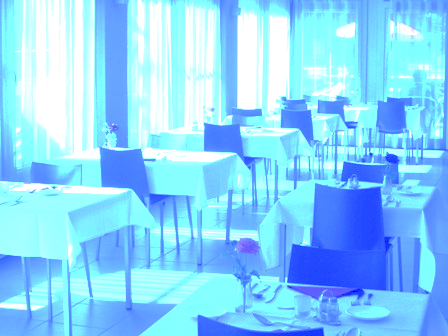 SUGGESTIEMENU: 26,5€